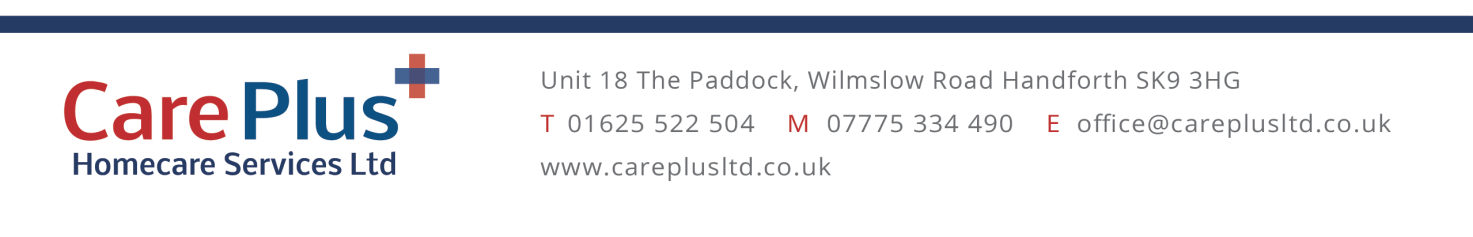 CONFIDENTIAL EMPLOYMENT APPLICATION FORMPLEASE COMPLETE THIS FORM IN BLACK INK AND BLOCK CAPITALSPosition applied for:    SUPPORT WORKER                                                       Location:  Handforth / Congleton PERSONAL DETAILS:PRESENT POSITION ONLY            (If not currently employed please skip this section)EMPLOYMENT HISTORY:EDUCATION AND OTHER QUALIFICATIONS:WORKING IN THE UK:REFERENCES:REHABILITATION OF OFFENDERS ACT 1974DECLARATIONPlease return to:Care Plus Homecare Services LtdUnit 18 The PaddockHandforthWilmslowSK9 3HG How did you hear of this vacancy?  Mr/Mrs/Miss/Ms (Please State):Date of Birth:Surname(s):Surname(s):Forename(s):Forename(s):National Insurance Number:Email address:Passport Number:Current Address:Postcode:Do you hold a current driving license and have access to your own transport?                                   YES/NO   (Please circle)Home Phone:Mobile Phone:Emergency Contact:Contact Number:Emergency Contact:Contact Number:Have you any holidays already booked? If so, please give dates:Have you any holidays already booked? If so, please give dates:Employer Name:Employer Name:Employer Address:Employer Address:Postcode:Telephone Number:Title of post:Current Employer:Date appointed:Period of notice required:Reason for leaving:Reason for leaving:Please give details of previous employment (must cover the last 5 years, including periods of unemployment and career breaks)Please give details of previous employment (must cover the last 5 years, including periods of unemployment and career breaks)Please give details of previous employment (must cover the last 5 years, including periods of unemployment and career breaks)Please give details of previous employment (must cover the last 5 years, including periods of unemployment and career breaks)Please give details of previous employment (must cover the last 5 years, including periods of unemployment and career breaks)DatesDatesEmployers name and addressPosition heldReason for leavingFromToEmployers name and addressPosition heldReason for leavingPlease give details of educational/vocational and professional achievements (most recent first)Please give details of educational/vocational and professional achievements (most recent first)Please give details of educational/vocational and professional achievements (most recent first)Please give details of educational/vocational and professional achievements (most recent first)DatesDatesSchool/college/other educational establishmentsEducational achievements/awardsFromToSchool/college/other educational establishmentsEducational achievements/awardsAre there any restrictions to your residence in the UK which might affect your right to take up employment in the UK?                                                                            YES/ NO     (please circle)If yes please give details:If you are a successful applicant, would you require a work permitPlease give details of two employers to whom we may apply for references. One must be your current employer or most recent employer. If you have been with your recent employer for less than 6 months then the next most recent employer should also be used as a referee. Please note – referees will only be contacted if you are offered the position. If you have not worked in the past 5 years, please give names of two people that we could contact (not relatives) who could provide us with a character reference or a previous employment reference where appropriate.Please give details of two employers to whom we may apply for references. One must be your current employer or most recent employer. If you have been with your recent employer for less than 6 months then the next most recent employer should also be used as a referee. Please note – referees will only be contacted if you are offered the position. If you have not worked in the past 5 years, please give names of two people that we could contact (not relatives) who could provide us with a character reference or a previous employment reference where appropriate.Referee 1Referee 2Name:Job title:Company:Address:Postcode:Telephone number:Name:Job title:Company:Address:Postcode:Telephone number:CPHS is exempt from the provisions of Section 4 of the above Act. This means that you must disclose ALL previous convictions, as an adult or a juvenile, whether spent or not including cautions and bind overs or any pending proceedings. Please note that the existence of previous conviction(s) caution(s) or bind over(s) will not automatically disbar any applicant. Each case will be carefully considered on its individual merits and dealt with under the NCC Recruitment of Ex-Offenders Policy. A copy of this Policy is available upon request from NCC . All appointments will also be subject to a Disclosure and Barring Service  check.In view of this, please answer the following question:Have you any previous Civil or Criminal convictions including those ‘spent’?                                                                            YES/NO (please circle)If yes, please give details of the offence, sentence and dates …………………………………………………………………………………………………………………………………………………………………………………………………………………………………………………………………………………………………………………………………………………………………………………………………………………………………………………………………………………………………………………………………………………………………………………………………………………………………………………………………………………………………………………………………………..….I declare that the information provided in this application is correct to the best of my knowledge, I understand that any offer of employment will be subject to the following:Two satisfactory referencesCRB Disclosure checkEvidence of the right to work in this country, in accordance with the Asylum and Immigration Act 1996.Any false statements may be sufficient cause for rejection or, if employed, dismissal.I also authorise Care Plus Homecare to keep and save the information on this form, and any subsequent information received relating to my application and/or employment, in accordance with the Data Protection Act 1998.On-Line Applications:Please note that for on-line applications you will be required to verify the application form by providing a signature if called for interview.Applicant’s Signature:……………………………………………………………………    Date:   ……………………………………